Беседа  «Терроризм – угроза обществу»Цель: 1) Дать определение понятию «терроризм», «террорист».
           2) Осветить проблему терроризма в России. 
            3) Определить правила поведения при угрозе террористических актов.

          В последние годы слово «терроризм» стало все чаще появляться в газетах, журналах, на телевидении и в реальной жизни. Терроризм захлестнул нашу страну. 
         - Что же такое «терроризм»? (Терроризм – это совершение взрыва, поджога или иных действий создающих опасность гибели людей, имущества или других опасных последствий.)
        - Ребята, как вы считаете, с какой целью совершаются эти действия? (Эти действия совершаются в целях нарушения общественной безопасности, устрашения населения либо оказания воздействия на власть).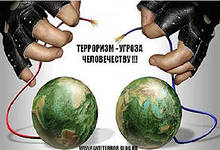   Люди, которых называют террористами, совершают взрывы, захватывают заложников, ни щадя не женщин, ни детей. В нашей стране действуют различные террористические группировки, состоящие в основном из жителей чеченской республики. Интересы их деятельности в оказании давления на власть РФ с целью отделения Чеченской республики из состава РФ. Финансируются эти террористические группировки международной террористической организацией Аль-Каида. Террористы обучаются в лагерях на территории Чеченской республики и в странах Ближнего Востока. Террористы в основном исповедуют мусульманство (религия). Они не бояться идти на смерть, так как по религии они после смерти обретут «вторую жизнь» и вознесутся к богу. Нередко среди террористов встречаются и женщины.Это был для многих счастливый день – первый день в школе. Однако, террористы захватили беззащитных, безоружных людей, и удерживали их в здании школы 3 дня без еды, воды, подвергали насилию. В результате этой трагедии погибло более 300 человек. Все население страны было возмущено этим захватом школы. Вся страна пыталась оказать посильную помощь пострадавшим в этой трагедии, а также другие страны. Но даже после этой страшной трагедии терроризм невозможно остановить.Давайте с вами разберем несколько ситуаций. Сейчас мы сыграем с вами в игру «Если бы…». Я буду описывать ситуацию, а вы мне предлагать выход из нее.
        1. Если бы в школу позвонили и предупредили о том, что здание школы заминировано. Ваши действия.2. Если бы ты зашел в подъезд и увидел подозрительный предмет (сверток, коробка, игрушка, лежащие без присмотра). Ваши действия.3. Если бы ты возвращался со школы и в подъезде встретил стоящего незнакомого человека. Ваши действия.Давайте определим правила поведения в случае угрозы террористического акта. 
         1. Помните – ваша цель остаться в живых.2. Не трогайте, не вскрывайте, не передвигайте обнаруженные подозрительные предметы, так это может привести к взрыву.3. Сообщите взрослым или в милицию по телефону 02.4. Если же вы все-таки оказались заложником не допускайте действий, которые могут спровоцировать террористов к применению насилия или оружия.    Бояться терроризма нельзя, потому что жизнь под страхам очень тяжела и именно этого добиваются террористы, но нужно быть в любой ситуации бдительными и осторожными. Все мирное население планеты надеется, что когда-нибудь это закончиться и слово «терроризм» исчезнет из словаря навсегда.          Предлагаю в заключение нашей встречи изготовить из бумаги голубя – символ мира и доброй воли, понятный народам разных национальностей.